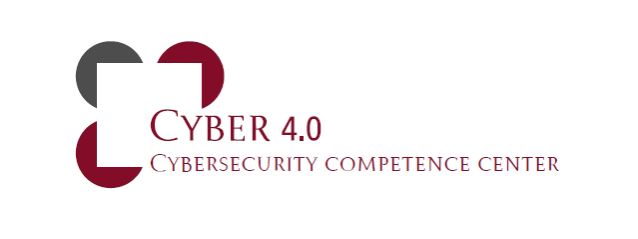 CYBER 4.0COMPETENCE CENTREMODELLO EMODELLO DI SCHEDA ANAGRAFICA E AUTOCERTIFICAZIONE AI SENSI DEL DPR 445/2000
BANDO SELEZIONE PROGETTI DI INNOVAZIONE, RICERCA INDUSTRIALE E SVILUPPO SPERIMENTALEIstruzioni alla compilazione:L’azienda proponente dovrà compilare la scheda di seguito riportata e firmarla digitalmente. In caso di progetto aggregato, ciascuna delle aziende proponenti dovrà compilare la scheda come sopra descritto, ma il PDF finale dovrà contenere la raccolta delle schede in un unico file.Il/La sottoscritto/a, nella sua qualità di rappresentante legale/procuratore (specificare) dell’azienda dichiara infine:di essere consapevole delle responsabilità, anche penali, derivanti dal rilascio di dichiarazioni mendaci e della conseguente decadenza dei benefici concessi sulla base di una dichiarazione non veritiera, ai sensi degli articoli 75 e 76 del DPR 28 dicembre 2000, n. 445;di essere informato/a, ai sensi del regolamento (UE) 2016/679 (regolamento europeo in materia di protezione dei dati personali, in sigla GDPR), che i dati personali raccolti saranno trattati, anche mediante strumenti informatici, esclusivamente nell’ambito del procedimento per il quale la presente dichiarazione viene resa.IL LEGALE RAPPRESENTANTE(FIRMA DIGITALE)Anagrafica Azienda ProponenteAnagrafica Azienda ProponenteRagione SocialeIndirizzo (sede legale)[Via/Piazza, Numero Civico]
[CAP, Città, Provincia]TelefonoE-mailPECCodice Fiscale / P.IVAN. iscrizione al REAATECOCategoria Impresa (barrare) Micro	 Media	 Piccola	 Grande come definite con Raccomandazione della Commissione Europea 2003/361/CE del 6 maggio 2003Rating di legalità (se disponibile)Anagrafica Rappresentante Legale/Procuratore Anagrafica Rappresentante Legale/Procuratore Cognome NomeIndirizzo (sede operativa)[Via/Piazza, Numero Civico]
[CAP, Città, Provincia]Telefono FissoTelefono MobileE-mailPEC (se disponibile)Ruolo / Titolo in AziendaDeclaratoria Azienda ProponenteDeclaratoria Azienda ProponenteDeclaratoria Azienda ProponenteL’azienda dichiara di: 	(marcare con “X” la colonna corrispondente)SINOavere una stabile organizzazione in Italiaessere regolarmente costituita ed iscritta al Registro delle impresenon essere sottoposta a procedura concorsuale e non trovarsi in stato di fallimento, di liquidazione anche volontaria, di amministrazione controllata, di concordato preventivo o in qualsiasi altra situazione equivalente secondo la normativa vigentenon rientrare tra le imprese che hanno ricevuto e, successivamente, non rimborsato o depositato in un conto bloccato, gli aiuti individuati quali illegali o incompatibili dalla Commissione Europeaessere in regola con l’eventuale restituzione di somme dovute in relazione a provvedimenti di revoca di agevolazioni concesse dal Ministero dello Sviluppo Economiconon essere destinataria delle sanzioni interdittive individuate dall'art. 9 del D.Lgs. 231/2001 aventi per oggetto l'esclusione da agevolazioni, finanziamenti, contributi o sussidi e l'eventuale revoca di quelli già concessiavere legali rappresentanti, amministratori (con o senza poteri di rappresentanza) e soci per i quali non sussistano cause di divieto, di decadenza, di sospensione previste dall’art. 67 del D.lgs. 6 settembre 2011, n.159 (Codice delle leggi antimafia e delle misure di prevenzione, nonché nuove disposizioni in materia di documentazione antimafia). I soggetti sottoposti alla verifica antimafia sono quelli indicati nell’art. 85 del D.lgs. 6 settembre 2011, n.159aver assolto gli obblighi contributivi ed essere in regola con le normative sulla salute e sicurezza sul lavoro di cui al D.lgs. 9 aprile 2008, n. 81 e successive modificazioni e integrazioniosservare gli obblighi dei contratti collettivi di lavoro e rispettare le norme dell’ordinamento giuridico italiano in materia di: i) inserimento dei disabili (Legge n. 68/1999); ii) pari opportunità (D.Lgs. n. 198/2006); iii) tutela dell’ambiente (D.Lgs n. 152/2006)non avere ottenuto altri finanziamenti, contributi o incentivi pubblici concessi per le stesse iniziative ed aventi ad oggetto le stesse spese.